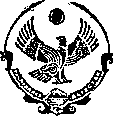 РЕСПУБЛИКА ДАГЕСТАНМУНИЦИПАЛЬНОЕ БЮДЖЕТНОЕ УЧРЕЖДЕНИЕ                                       ДОПОЛНИТЕЛЬНОГО ОБРАЗОВАНИЯ«СТАНЦИЯ ЮНЫХ НАТУРАЛИСТОВ» ГОРОДА КАСПИЙСК(МБУ ДО «СЮН»)г. Каспийск, ул. Назарова, 3                                                                                Тел. 8-928-578-86-83ПРИКАЗ  № 17§31                                                                                                «01» 09. 2021 г.             «О  назначении  ответственного  лица           за  организацию  работы по безопасности           дорожного движения»  В соответствии с Федеральным Законом «О безопасности движения  от 15.11.1995 года,           в целях улучшения работы по обеспечению  безопасности  и предупреждения дорожно-транспортных происшествий ПРИКАЗЫВАЮ:1. Назначить заместителя директора Амарову А.Г.  ответственным за организацию    работы по безопасности дорожного движения  в  МБУ ДО «СЮН».2. Ответственному за организацию  работы по безопасности дорожного движения  в  МБУ                  .        ДО «СЮН» разработать: - План мероприятий по  дорожной безопасности на 2021-2022 учебный год. - Обновить «Паспорт дорожной безопасности».3. Контроль за выполнением настоящего приказа оставляю за собой.        Директор  МБУ ДО «СЮН»                                                                Салихова З.А.                                                         С приказом ознакомлена:                                                                                 Амарова А.Г.          